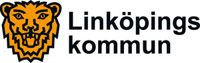 2016-02-09KommunstyrelsenPressmeddelande inför kommunstyrelsens sammanträdeÄrende 7Lättare ladda elbilen i Linköping inom en snar framtidUtbyggnaden av publika laddstolpar för elbilar i Linköping ska påskyndas. Därför tillstyrker kommunstyrelsen att Tekniska verken går in som delägare i företaget Clever Sverige. Clever Sverige är inriktat på att tillhandahålla laddlösningar och sälja el till elbilsanvändare på den svenska elmarknaden. Konceptet är redan etablerat på den danska marknaden och erbjuder både laddning i hemmet och på jobbet, samt snabbladdning i städer och längs vägar.För att fler Linköpingsbor ska ha möjlighet att välja elbil ska Tekniska verken bli en aktör på marknaden för laddinfrastruktur för elfordon. – Det är glädjande att kommunen genom Tekniska verken tar ännu ett stort steg framåt för att främja hållbara transporter. Med denna satsning bidrar vi ytterligare till att främja andelen fossilfria transporter, tillsammans med kommunens framgångsrika satsning på biogas, säger Nils Hillerbrand (MP), kommunalråd. 
Tekniska verken vill köpa 24 procent av aktierna i Clever Sverige för 4 miljoner kronor, samt skjuta till 40 miljoner kronor för bolagets fortsatta finansiering. Verksamheten i Clever Sverige ska bedrivas på affärsmässiga grunder och målet är att ta 35 procent av den svenska marknaden för elbilsladdning.Förutom Öresundskraft är också Jämtkraft delägare i Clever Sverige. Tekniska verken blir därmed den tredje delägaren.För ytterligare information kontakta kommunalråd Nils Hillerbrand (MP), telefon 0703-62 62 40Ärende 8Linköpings kommun klimatkompenserar genom förnybar energiKommunen tar ytterligare kraftfulla steg mot målsättningen om ett koldioxidneutralt Linköping 2025. Linköpings kommun investerar därför 100 miljoner i förnybar energi. Kommunfullmäktige beslutade 2011 att kommunen ska vara koldioxidneutral år 2025. Såväl kommunen som dess bolag har genomfört en mängd aktiviteter för att uppnå koldioxidneutralitet. Trots detta är det inte möjligt att helt fasa ut fossila bränslen, utan kommunen behöver också klimatkompensera. – Med det här beslutet tar Linköpings kommun ytterligare ett steg på vägen mot att uppfylla ett av Sveriges tuffaste lokala klimatmål, säger Nils Hillerbrand (MP), kommunalråd. Under 2015 har tjänstemän från kommunkoncernen gjort två utredningar för att undersöka den bästa formen för klimatkompensation. Rekommendationen från tjänstemännen är att kommunen startar ett särskilt bolag som ska investera i förnyelsebar energi. Bolaget placeras direkt under Linköpings stadshus AB. På så sätt ska ägaren Linköpings kommun få bättre insyn över bolagets klimatinvesteringar. Bolaget ska investera i den förnyelsebara energi som för tillfället bedöms vara den mest effektiva och lönsammaste. De utredningar som gjorts inför detta beslut har konstaterat att det i dagsläget är vindkraft, men i framtiden kan placeringarna flyttas till andra energislag. 
Det nya bolaget får 100 miljoner kronor från ej uttagna medel av kommunens långsiktiga placeringar. För ytterligare information kontakta kommunalråd Nils Hillerbrand (MP), telefon 0703-62 62 40Ärende 12Satsningar på kompetensutveckling för kommunanställdaCirka 400 medarbetare inom främst vård och omsorg, skola och socialtjänst ska under en tvåårsperiod genomgå utbildning inom HBTQ-området. Personal inom Kost & Restaurang kan söka till traineeprogram för att utvecklas i jobbet.Kommunen ska värna demokratiska värderingar och människors grundläggande fri- och rättigheter. Ett led i det är att kompetensutveckla inom HBTQ.– Personalens kompetensutveckling är en del av arbetet i normkritisk medvetenhet. Oavsett könsidentitet, könsuttryck eller sexuell läggning ska det vara självklart och tryggt att ha barn i förskola och skola, att byta om i omklädningsrum på skolor och i idrottsanläggningar, eller att söka stöd av kommunen, säger Birgitta Rydhagen (MP), kommunalråd. Utbildningen för ökad kunskap inom HBTQ-området sker tillsammans med RFSL. Totalt kan cirka 400 medarbetare gå utbildningen. Vikariekostnaden för dessa uppgår till cirka 400 000 kronor. Förkortningen HBTQ står för homosexuella, bisexuella, trans- och queerpersoner. Kompetensutvecklingen för HBTQ-området är en del av den kompetensutveckling som kommunstyrelsen ger tilläggsanslag till. En annan satsning på kompetensutveckling ska användas till traineeprogram för restaurangföreståndare inom Leanlink. 800 000 kronor avsätts för åren 2016 – 2018. Kost & Restaurang har behov av att rekrytera bland annat restaurangföreståndare, alltså medarbetare som är föreståndare för ett mottagningskök. Det är mindre kök där man antingen arbetar ensam eller har 1-3 medarbetare. Föreståndaren har också vissa administrativa uppgifter, planering, uppföljning med mera. Kost & Restaurang planerar att utveckla en intern traineeutbildning som intresserade medarbetare får söka. Utbildningen varvas med teoretiska kunskaper och praktik i mottagningskök. Kompetensutvecklingen är en möjlighet för personal att utvecklas i arbetet samtidigt som kommunen får medarbetare med rätt kompetens.Sammanlagt satsar kommunen drygt 22 miljoner kronor på kompetensutveckling för åren 2016 – 2018 inom kommunstyrelsens, utförarstyrelsens och socialnämndens ansvarsområden.Pengarna tas från kommunstyrelsens särskilda medel för kompetensutveckling och omställning. Sjuksköterskelyftet, karriärvägar för administratörer, innovationer för chefer och IT-kompetens i omsorgen är exempel på övrig kompetensutveckling.
För ytterligare information kontakta kommunalråd Birgitta Rydhagen (MP) telefon 0725-82 8147 eller kommunalråd Daniel Andersson (L) telefon 0722-40 07 71.